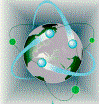 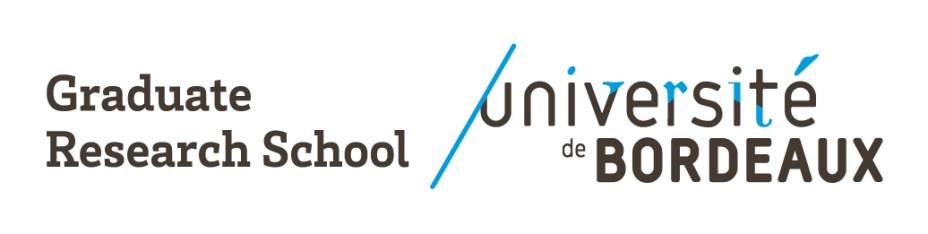 CANDIDAT(E) :  Nom :  	Prénom : ..............................................................Année de naissance : 	Nationalité : .........................................................Laboratoire d'origine : ...............................................................................................................................................Adresse électronique : 	N° tél : .................................................................Bourse de thèse : organisme financeur :	organisme gestionnaire : ………………………………Directeur(s) de thèse : ..............................................................................................................................................Sujet de recherche :………………………………………………………………………………………………………………............Date du début de la thèse : ......................................................................................................................................Domaines de compétence : …………………………………………………………......................................................STRUCTURE d’ACCUEIL ou ECOLE :Université/Entreprise/Ecole :	Nom et adresse de la structure d’accueil ou lieu de l’école :	Personne référente sur place ou organisateur :	Adresse électronique :	N° tél :	Durée du séjour souhaitée :	Date de départ prévue : 	.......................................OBJECTIFS SCIENTIFIQUES ou TECHNIQUES de la MISSION (à remplir par le demandeur) * :.................................................................................................................................................................................................................................................................................................................................................................... .................................................................................................................................................................................. .................................................................................................................................................................................* Cette rubrique peut être rédigée en anglais. Si nécessaire, une feuille supplémentaire peut être ajoutée au dossier afin de compléter le projet scientifique  AVIS du directeur de thèse* :	Signature :* justifiant l’intérêt de cette mission tant pour le projet de recherche que pour le candidat lui-même  ESTIMATION du coût de la mission : à détailler autant que possible Frais de transport (à détailler : 	) :	€ Frais  de séjour * :	 Frais réel :		Hébergement (préciser : 	) :	€		Restauration :	€         ou	 Forfait journalier (préciser le montant en monnaie locale : 	) :	€ Autres (préciser : 	) :	€	TOTAL : 	€Si la demande de mobilité est acceptée, le (la) candidat(e) s’engage à fournir à son retour de mission toutes les pièces justificatives de son voyage et séjour (selon les règles administratives en vigueur) et un rapport d’activité succinct qui sera transmis à la direction de l'EDSC.Date : 					  Signature du candidat (précédée de la mention « lu et approuvé ») :		Avis et Signature du Directeur du laboratoire d’origine :                        Avis et Signature de la directrice de l'EDSC:DEMANDE de BOURSE de MOBILITE pour la période du 
1/09/2023 au 31/12/2023.A transmettre à : secretariat-edsc@u-bordeaux.fr